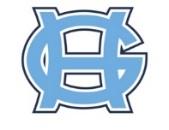 GIG HARBOR HIGH SCHOOL SPORT BOOSTERSBOARD MEETING MINUTESWednesday, 4 May 2022, 5PMGig Harbor High School LibraryMEMBERS PRESENTAlec Klipper (President)			Kevin Dull (VP)					Melanie Olsen (Treasurer)			Mia Darnell (Secretary)					Kirsten Moran (Membership Co-Chair)	Christy Stapleton (Communications Chair)	Chelsea Smith (Communications Member/IT)Coleen Holland (Members)Meeting called to order by the President, Alec Klipper at 5:12PM.OLD BUSINESSPRESIDENT’s/VP’s REPORTKevin Dull, VP, is working on researching grants and is in the process of applying to the Names Foundation. Other foundations we want to approach in the future are Tacoma Community Foundation, Education Foundation, and Fields Foundation. The auction success and data points we now have are extremely helpful in building our case.The VP also recommended that we need to be more inclusive, to broaden our scope, and to not just focus on sports. We need to establish Goodwill, Bond Measure, Grass Root Strategy, and Fund Cool Stuffs.Another goal we hope to achieve is partnership with Alumni Nations – an organization that helps school districts and individual schools to build alumni relations groups. There is, however, a fee of $650-$700 (annually), but this will grant us access to all graduates for the last 60 years. The organization has a 60% success rate. It is of great importance that we build data for our alumni, implement alumni relations and communications programs, and organize/spearhead reunions. Someone could either volunteer and or even be paid for handling GHHS alumni relations.Another route we are exploring is through the Rotary Club. VP is also working on getting alumni data with Dan Gregory who will check with the PRO and get back to him. Alec Klipper, President, will assist him in following up and in obtaining a response.Once we establish connections with these groups, we can schedule a demonstration. We can run it for a year and see how it goes.SECRETARY’S REPORTJanuary Minutes motion raised, seconded, and approved; then signed by the President, Alec Klipper.TREASURER’S REPORTMelanie Olsen, Treasurer, emailed a monthly financial report for review and reference.Football fundraising was put to the table. The team is planning to raise funds through SnapRaise. It is imperative that we come up with something for our sports teams other than the Snap Raise as they charge 30%. Melanie will contact the coach to verify how they will handle their fundraising.COMMITTEE’ REPORTSCommunication’s ReportAn issue was brought to the table regarding teams’ fundraising and event promotion. It was agreed that we need to establish SOPs to ensure that we are pushing out and publishing the accurate information. In addition, the communications committee requires a certain amount of time to process and execute requests and or changes. Hence, the SOP should be able to help prevent potential conflicts.Membership’s ReportTo date, we have a total of 108 paid members. The Membership committee is continuing to work with coaches and parent reps to build our membership some more. However, with the current fiscal year ending in two months, there are concerns that if they pay for membership now, will they need to pay again at the beginning of the next fiscal year?Finance/Fundraising’s ReportAuction was a success. The attendance/participation was great! Numbers will be released as soon as we have a clearer picture.We still have some auction items that are either paid/unclaimed or unpaid/unclaimed. Christy Stapleton, communication’s committee chair, will work on communicating with the auction items winners.An auction wrap-up meeting is scheduled for 12 May 2022 at 7PM.NEW BUSINESSScholarshipIt’s been agreed to keep the ship going for scholarship. Two (2) $500 (total $1,000) scholarships will be awarded (1 male, 1 female).Mia Darnell, Secretary, presented a GHHS Sport Boosters Scholarship packet that contains eligibility and requirements for review and approval. This packet is what we will use from hereon. Since we might be late in the game, we may try to push out scholarships and award “internally”. But before we decide, we need to contact the GHHS Tides Scholarship first. We want to avoid misunderstanding and miscommunication. POC is Nicole Riensche and the Secretary will work on options we could take in terms of awarding the scholarship.2022-2023 Board Election (Plan of Action)Fiscal year ends on 31 July 2022. Hence, there is a need to start creating the election process. Mia Darnell, Secretary, suggested creating a special committee (Nomination/Election). Alec Klipper, President, also suggested to just keep it simple and do the election with a show of hands for those who can physically attend the general assembly meeting. A concern was raised that there might be members who won’t be able to physically attend but may want to participate in the voting/election process. Vote-by-proxy is an alternative put to the table.No consensus yet as to how we handle the election process. However, it will be continuously discussed via email.Membership StrategiesThe committee proposed a membership tier. It has been agreed to raise annual membership fees from $50.00 to $75.00. Proposed membership packages are as follows: Basic, $175 (1 boosters’ membership + 1 adult annual pass for all sports games) and Family, $325 (2 boosters’ membership + 2 adults annual pass for all sports games).Membership will now be annually and won’t follow the fiscal year anymore.New membership tier will be effective on 1 August 2022. Alec Klipper, President, suggested “grandfather” in the members that joined within the last 2 months.OTHER BUSINESSFireworks StallFireworks stall was briefly discussed. We acquired a stall from the girls’ soccer coach, Katie Bennett. We will be needing volunteers to man the stall 24/7 on 28 June until 4 July 2022. Night shifts will require an adult (18+) to be present.Mia Darnell, Secretary will make the call for volunteers. However, we need to wait until after our capital campaign closes before we send out a call for volunteers’ email.General Assembly MeetingGeneral Assembly Meeting will be held on 6 JULY 2022, from 5:30PM to 7PM. An email will need to go out as soon as possible to follow what is stated in our by-laws.Mia Darnell, Secretary will work on this.Meeting was adjourned at 6:47PM. Next meeting will be on 8 June 2022, Wednesday, 5PM at the Gig Harbor High School Library.PREPARED BY:		Mia Darnell, SecretaryAPPROVED BY:	Alec Klipper	DATE: 8 June 2022